 CSCA Round 3  Supersprint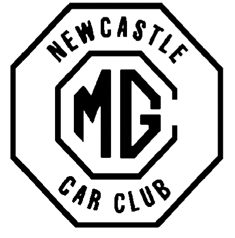 Pheasant Wood Circuit Saturday 25th June 2022Dear Competitor, You are invited to enter Round 3 of the 2022 CSCA Supersprint Series, hosted by MG Car Club Newcastle, to be run at Pheasant Wood Circuit on Saturday 25th June 2022. Requirements for COVID-19. The event will be run according to Motorsport Australia “Return to Race” Strategy document which is available on Motorsport Australia website. 1. All attendees are expected to exercise physical distancing and hygiene practices as per current community health standards. 2. There will be no on-circuit document checking at the event. Motorsport Australia licences will be checked online. For confirmation of club membership, entrants need to email suitable evidence to the event secretary (such as a picture of their membership card) when entry is submitted.3. There will be no on-circuit routine vehicle scrutiny. Each driver is required to perform their own self-scrutiny of vehicle and apparel and submit a completed, signed 'Motorsport Australia Self-Scrutiny Checklist ' and 'Statement of Vehicle Compliance' form, to the event secretary when entry is submitted.4. An electronic drivers briefing document will be issued to each entrant prior to the event. Further information will be given on the day using the public address speaker system.Entry is via Motorsport Australia Event Entry, which is accessed via the Member Portal on the homepage of the Motorsport Australia website: https://motorsport.org.au/. If you are new to Motorsport Australia Event Entry and need guidance please consult your club CSCA delegate. If you are not a member of a CSCA club and need help, please call me. Entries will be accepted as per Supp Regs Item 4. Please provide ALL information to confirm your vehicle class and lap times to help place you in the appropriate running group. 
This information should be updated in 'Event Entry' under 'MY CARS" prior to placing your entry. Confirmation of entry will be via 2 emails. The first will be notification of your entry. The second will confirm your competition number, running group, & grid position. The second email will be sent in the week before the event. The preferred (& cheapest) payment method is via Direct Deposit. Alternatively, payment can be made via Motorsport Australia Credit Card (Note! this method will incur card charges). See the Supplementary Regulations for the full payment details. It is compulsory for all drivers to hold the appropriate current Motorsport Australia licence AND to be a financial member of a Motorsport Australia affiliated Club. Licences will be checked online. Club membership evidence such as an image of the entrant’s membership card must be emailed to the event secretary at least 2 days prior to the event. Also, competition numbers will be available for sale at administration. Note! All vehicles and apparel must comply with Standard Requirements for Supersprints, & each driver must submit a completed signed Self-Scrutiny Checklist to the event secretary at least 2 days prior to the event. At Pheasant Wood, the timing system uses MyLaps transponders. If you have a Dorian provide your dorian number at entry and a MyLaps transponder will be provided free. Otherwise they must be hired at a cost of $17 There are a limited number of carports available on a first come basis. We look forward to receiving your entry to this event! Sincerely
Wayne Movigliatti
Event Secretary wayneeventsec@gmail.com 0435 100 205 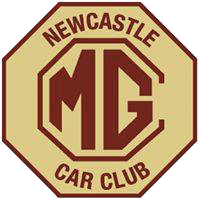 SUPPLEMENTARY REGULATIONS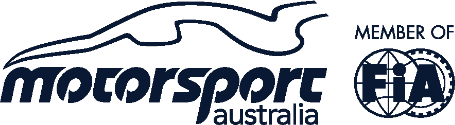 CSCA Round 3  SUPERSPRINT 20221. Authority: This Event will be held under the FIA International Sporting Code including Appendices and the National Competition Rules (NCR) of Motorsport Australia, the Speed Event Standing Regulations published by Motorsport Australia, these Supplementary Regulations and any Further Regulations that are issued. This Event will be conducted under and in accordance with Motorsport Australia OH&S, Motorsport Australia Safety 1st Strategy and Legal and Integrity and Risk Management Policies, which can be found on the Motorsport Australia website at www.motorsport.org.au.
In addition, the event will be conducted in accordance with the Motorsport Australia Return To Race Strategy and applicable NSW Government Public Health Orders.COVID-19 Summary of Event Changes and General Health Requirements: Drivers to submit signed 'Motorsport Australia Self-Scrutiny Checklist' and 'Statement of Vehicle Compliance' form prior to arriving. No document checking on the day - all to be done via online entry / email Drivers briefing via electronic issued document and PA speaker system Under no circumstances should anyone with symptoms consistent with COVID-19 attend the event. This includes  any fever, respiratory symptoms, shortness of breath, sore throat, cough, fatigue, or lack of sense of smell. All attendees are expected to exercise physical distancing and hygiene practices as per current community health standards, i.e. 1.5m personal distance and no gathering in groups.Under no circumstances should anyone attend if they are required to isolateMotorsport Australia Permit No:  222/2506/02Promoter/Organising Club: 	MG Car Club Newcastle Inc. 
Type of Event: 			Club Supersprint. Round 3 of 2022CSCA Series 
Date: 				Saturday 25th June, 2022
Venue: 				Pheasant Wood Circuit 
Location: 			8 Prairie Oak Road, Marulan, NSW 2579
Fuels available at circuit: 	Fuel not available Track Surface: Bitumen Track Length: 1.5 kms Direction: Clockwise Officials: Clerk of the Course: 		John Collins 			Grade: Bronze (882533)Secretary of the Event:	 	Wayne Movigliatti 		Grade: Bronze (1035263)			                Mobile: 0435 100 205	
Email: wayneeventsec@gmail.com Chief Steward: 			Wendy Maher			Grade: Bronze (9710360)
Chief Scrutineer: 		Paul Bower			Grade: Silver (9894774)
Chief Timekeeper: 		Lisa Drayton ( Eldee Timing)	Grade: Gold (9766753)2. Event Format: Cars will be divided into Numbered groups of Vehicles based on previous lap times recorded at other circuits in the same vehicle. Where possible, similar types of vehicles will be grouped together. Vehicles within each number group will be gridded fastest to slowest Dummy grid will be setup outside the circuit near the exit of turn 1
Cars will be started in single file, with the number of Vehicles as per the track capacity shown for the circuit in the Supersprint Guidelines. Please specify number of Vehicles: 12 Maximum Each run will comprise approx 6 minutes, from the time the first competitor passes the timing point, with the time for the fastest single lap being used for results. This will NOT include the warm up and cool down laps. Proposed minimum number of runs on the day will be: 4
(Note: The Event will not be concluded when this minimum is achieved. Event will only be concluded early for safety reasons or if no competitors available) Note: Grouping of cars to form a ‘mini-race’ anywhere on the circuit is NOT permitted, and action will be taken by the Clerk of the Course if such an incident takes place. 3.	First Time Drivers at a Supersprint: 
If this is your first time competing in a SuperSprint, you will be placed initially in a slower (or the slowest) group. Please contact the event secretary via email or phone if this is your first Supersprint. 4. 	Entries: Maximum number of Driver entries for the Event: 72 Reserves: 8
Maximum number of Drivers per car/competitor: 2. Dual entry acceptance will be at the discretion of the organising club.
Members of the following invited clubs are eligible to enter Austin Healey Owners Club 	 Morgan Owners Club Aus.	Triumph Sports Owners Aus.Club Lotus Australia	Sprite Car Club of Aus.		Jaguar Drivers Club Aus.MG Car Club Limited (Sydney)	MG Car Club Newcastle
Plus other Motorsport Australia affiliated car clubs at the discretion of the Event Secretary Entry Opening Date: On publication of these Supplementary Regulations Entry Closing Date: 21st June 2022 Event Entry Fees & Payment: Entries MUST be lodged via Motorsport Australia Event Entry (via Member Portal). See: https://motorsport.org.au/ Entries will be accepted in order of receipt when the appropriate fee is paid. ENTRY FEE: $165.00 	TIMER HIRE: $17.00 ( If you own a Dorian, provide your number in your entry for a free MYLAPS timer hire)
Payment Option 1 (preferred & cheapest): by Direct Deposit to MGCCN Inc. BSB: 062 807
Account No: 10064446
Reference: CSCA + Initial & Surname Payment Option 2 (incurs card charges): by Motorsport Australia Credit Card Motorsport Australia Credit Card is available when you enter online through Motorsport Australia Event Entry (MEE) Entries from Drivers under 18 years of age must be counter-signed/consented by a parent or legal guardian, on the attached form. The Organisers reserve the right to refuse any entry without giving a reason, in accordance with NCRs of the current Motorsport Australia Manual. An initial email confirmation of entries will be sent to each competitor. A second email will be sent confirming competition number, running group & grid number in the week prior to event. Please check your spam inbox in case your computer settings deem this email to be spam. If a competitor advises the event secretary that he/she is unable to attend the event, the following procedure regarding a refund applies: Refunds will be given to competitors who notify the Event Secretary of their withdrawal up to 3 days before the event. No refund for cancellation after that day, exceptions may be granted due to COVID risk Any vehicle presented for scrutineering will, for the purpose of the entry, be deemed to have competed. Carports are available on a first come basis at no extra cost. Minimum Licences: Current Motorsport Australia Speed or Junior Speed Licence. This will be checked online before the event.
PLUS a current club membership card of a Motorsport Australia-affiliated Car Club is compulsory and evidence must be provided to the Event Secretary at time of entry.Drivers Safety: Drivers must wear apparel which complies with Schedule D of the Current Motorsport Australia Manual. (a) All drivers shall wear helmets which comply with AS1698 or better and carries marking to that effect, or otherwise approved by Motorsport Australia (see Schedule D of the General Requirements for Cars and Drivers, in the current Motorsport Australia Manual). Helmets must be in good condition with no visible signs of damage. (b) Frontal Head Restraints (FHR) must be used in accordance with Schedule D Table 1.4 of the Motorsport Australia Manual, which can be found on the Motorsport Australia website at https:// motorsport.org.au/regulations/manual/general-requirements. (c) Non-flammable Clothing must be worn that extends from ankles to neck to wrist. Clothing of flammable synthetic material such as nylon is not acceptable. The onus will be on the competitor to prove that older overalls/suits still have fire-resistant properties and are not impregnated with oil or fuel. (d) Flame retardant underwear and socks are not mandatory, however they are recommended. A flame-retardant balaclava is not mandatory however it is recommended. (e) Shoes compliant with FIA8856-2000, or shoes which completely cover the feet, made entirely of leather or other flame-resistant material, must be worn. Shoes which have a leather upper, but which includes elasticised ankle regions are acceptable. Shoes that contain any synthetic materials, such as nylon, are not acceptable. (f) Gloves are not mandatory for closed vehicles, however the use of FIA- standard flame-retardant gloves is strongly recommended. (g) For a driver of an open car, a full-face helmet is highly recommended. Goggles, or a visor with a lens
material other than glass (i.e. to AS1609- 1981) are mandatory, as are leather or Nomex gloves which entirely cover hands. Vehicle Categories & Classes: as on the attachment located at the bottom of this document marked “2021 CSCA CLASS TABLE” Rotary and forced induction engines are subject to capacity multipliers as follows: Rotaries – multiply by 1.8 
Forced Induction – multiply by 1.7
Forced Induction Rotaries – multiply by 3.06 Note: The Organisers may re-classify any vehicle if they believe it is not eligible for the class in which it has been entered. Scrutiny Requirementsa) All vehicles are to be available for random scrutiny and must comply with Technical Appendix Schedule A & B of the Motorsport Australia General Requirements for Automobiles (as specific in the current Motorsport Australia Manual), including: A fire extinguisher to Motorsport Australia requirements and fitted within reach of the driver. A blue triangle, 150mm on each side, mounted to indicate the battery location. A secondary method of securing the bonnet. Note! Road Registered cars fitted with the original manufacturers 2 stage bonnet fastening system are considered to have two securing systems. All forward facing glass lenses to be completely covered by a protective film. All loose objects are to be removed from the car. The battery is to be firmly clamped. Vehicles that have been issued with a Motorsport Australia Log Book must present the Log Book at Registration and Scrutiny. b) Competition numbers are to be positioned on both doors of the vehicle and of a height no less than 28 centimetres and must be clearly legible to the Timekeeper / flag marshals / all officials around the track and be of a contrasting colour to the surrounding bodywork. Numbers must not be on glass. Dual entry numbers must be shown to the Scrutineer. Self-adhesive numbers will be available for purchase on the day at documentation. Cost is $2.50 each. Refer Schedule K of the current Motorsport Australia manual. c) Drivers and vehicles must be presented in a clean and tidy manner, completely ready for the track, including the driver’s apparel and helmet. Any tyre or component changes to the vehicle after scrutiny must be approved by the Chief Scrutineer before the vehicle is taken onto the track. d) Any vehicle found to be leaking oil or fluids whilst competing, will be suspended from the event until the Chief Scrutineer / Clerk of Course is satisfied that action has been taken to rectify the leak. Should there be a re- occurrence of the leak, then the vehicle will be excluded from the remainder of the event. e) All vehicles must be fitted with towing eyes/points, or a similar device on both front & rear, to allow for the speedy removal of a vehicle from a ‘sand trap’, or removal from the circuit in the case of a mechanical failure. f) All video cameras, data loggers & other electronic devices must be securely fixed to the vehicle in accordance with the manufacturer’s instructions. Where suction cups/magnet mounts are used, a secondary tether sufficiently strong enough to prevent the item moving within the vehicle, must be used. g) Fuel must be in accordance with Schedule G of the current Motorsport Australia Manual. Noise:
Maximum Noise Limit: 95 dba at 30 metres.
Any car found to exceed the maximum noise emission limit will be suspended from the event, until the Chief Scrutineer / Clerk of Course is satisfied that action has been taken to bring it within the limit. Any vehicle that exceeds the limit on two runs will be excluded from the remainder of the event. If a vehicle exceeds the noise limit on any lap or laps within a run, then only those laps in which the vehicle conformed to the requirements will be allowed for the purpose of the results. 10 Pre-Event Scrutineering
There will be no on-circuit routine vehicle scrutiny. Each driver is required to perform their own self- scrutiny of vehicle and apparel and submit a completed, signed Motorsport Australia Self- Scrutiny Checklist and Statement of Vehicle Compliance to the event secretary via electronic means at least 2 days before the event. A blank form is available from Event Entry. Spot Checking will be occurring through the day. Drivers’ Briefing 
An electronic drivers briefing document will be issued to each entrant prior to the event. Further information will be given on the day using the public address speaker system to avoid gathering of people for health. Driver sign-on sheet will not be used at this event. Event Schedule: Start time: 9.00 am Finish time: 4.30 pm Replacement Vehicles: 
At the sole discretion of the Clerk of the Course, a Driver whose vehicle has broken down may use a replacement vehicle. The replacement vehicle must have been scrutineered, and preferably be in the same class and type as the original vehicle. Where the original vehicle has recorded a time, and the scrutineered replacement is not in the same class and type as the original vehicle, the replacement vehicle will not be eligible for prizes and/or trophies. Timing Equipment and Accuracy: Timing will be by MyLaps timing and to an accuracy of 0.01 seconds. Each competitor MUST have an operational Mylaps transponder unit. Results: 
A set of results will be available to all competitors within 5 days of the event. Results will be available on the Natsoft website. Prizes/Awards: Trophies will be awarded as per CSCA guidelines. Authority of Officials: Any Driver not following a reasonable instruction by an official during the Event may be excluded at the discretion of the Stewards of the Event. Medical Facilities: Ambulance Services Australia, Phone: 1300 762 626. Crash Rescue and Fire Fighting Facilities: Wally’s Motorsport, will be in attendance on site. The principal is Wally Black with 25 years of Fire and Rescue Recovery experience, Motorsport Australia Silver Licence 9768926. Mobile Phone No. 0414 750 143. Insurance: Certain public, property, professional indemnity and personal accident insurance is provided by Motorsport Australia in relation to the event. Further details can be found in the Motorsport Australia Insurance Handbook, available at www.motorsport.org.au Protests: Any protests must be made in accordance with the NCR.Postponement/Abandonment/Cancellation: The organisers reserve the right to postpone, abandon or cancel the Event is accordance with the NCRs of the current Motorsport Australia Manual.Alcohol, Drugs and other Substances: The holder of a Motorsport Australia Licence (or a Licence issued by another ASN) may be tested for the presence of any drug or other banned substance and subject to a penalty for a breach of the Australian National Anti-Doping Policy and/or the Motorsport Australia Illicit Drugs in Sport (Safety Testing) Policy at www.motorsport.org.au.Consumption of alcohol in the paddock, pits or any other Reserved Area is prohibited until all Competition is concluded each day. The holder of a Motorsport Australia Licence (or a Licence issued by another ASN) may be tested for the presence of alcohol by a Motorsport Australia Accredited Testing Official (CATO) in accordance with the Motorsport Australia Alcohol Policy at www.motorsport.org.au. Refreshment Facilities available: provided by Pheasant Wood Circuit management on site. Additions and/or Alterations: Any additions and/or alterations to these Supplementary Regulations will be notified to all Drivers in the Further Regulations or during the Drivers’ Briefing. Revision Date: 15th May 2022 (222/2506/02) 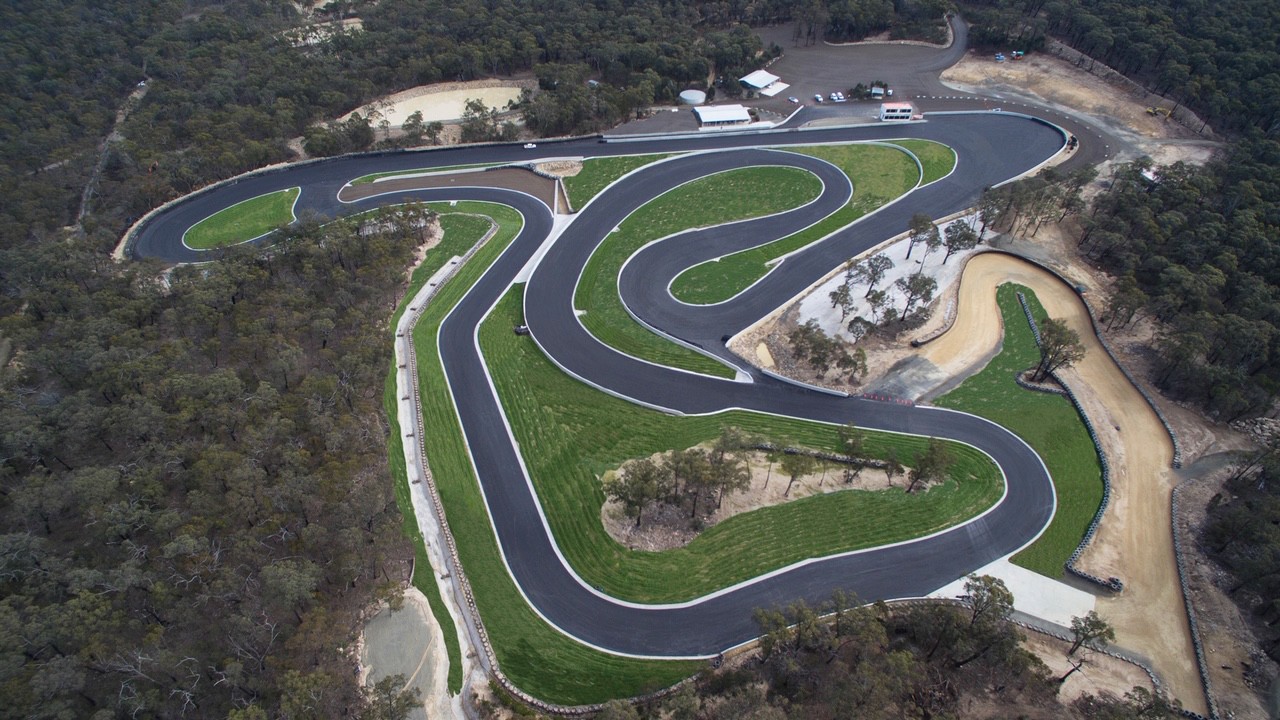 